Classe d’Orientation et de Préparation2021-2022QUESTIONNAIRE INDIVIDUELCes questions sont personnelles, il n’y a pas de bonnes ou mauvaises réponses. Elles ont pour but de mieux vous connaître. Prenez le temps de développer et justifier, vous n’avez pas de limites de mots. Nom : Prénom : Pourquoi souhaitez- vous vous engager dans cette formation ? Qu’en attendez- vous ?Quelles pratiques artistiques aimeriez-vous y découvrir ? Expliquez pourquoi.Quelle est l’expérience artistique que vous avez eu qui vous a le plus plu ? Expliquez pourquoi.Parlez-nous d’une œuvre artistique (musique, théâtre, danse, livre, etc.) qui vous a touché ? Qu'est-ce qui vous a ému(e) ? Développez et argumentez.Dans votre entourage, qui auriez-vous envie d’interviewer, sur quel sujet et pourquoi ?*Quel film avez-vous refusé d’aller voir et pourquoi ?* Que provoque chez vous cette image ? Expliquez pourquoi en vous appuyant sur des éléments graphiques. 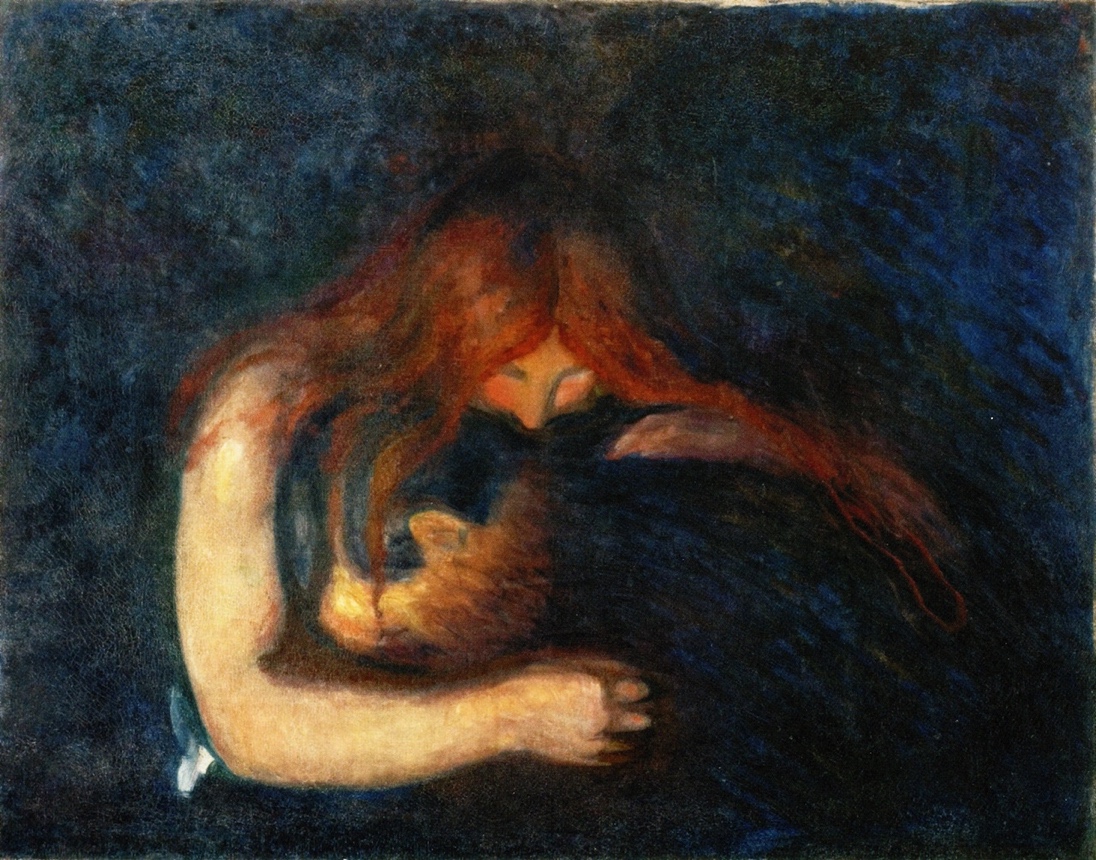 * Choisissez une image. Quelle histoire que vous imaginez à partir de cette image ?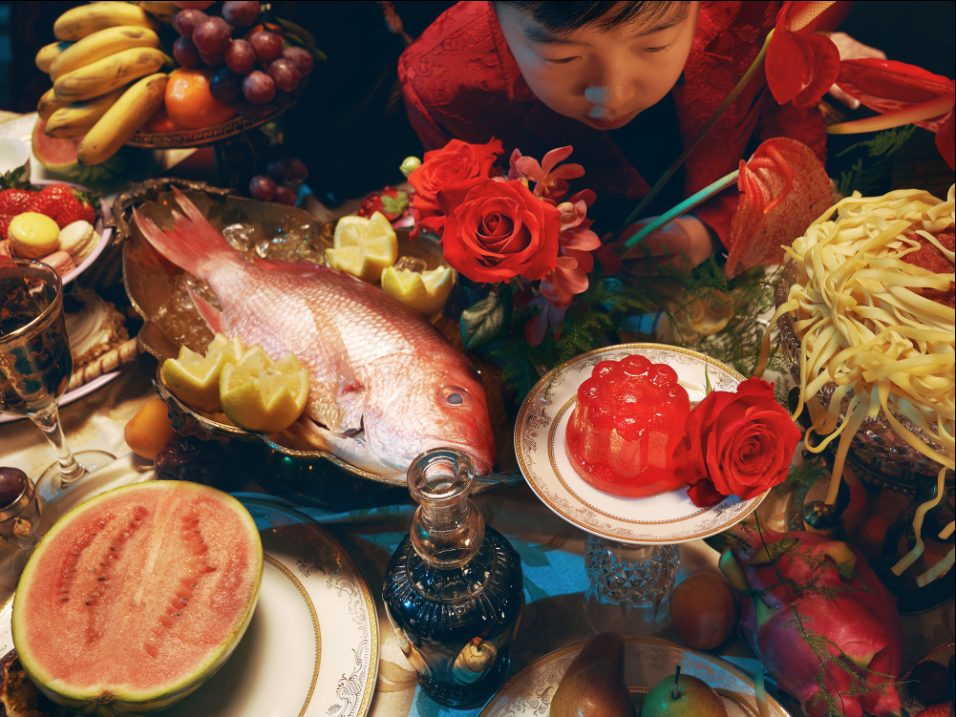 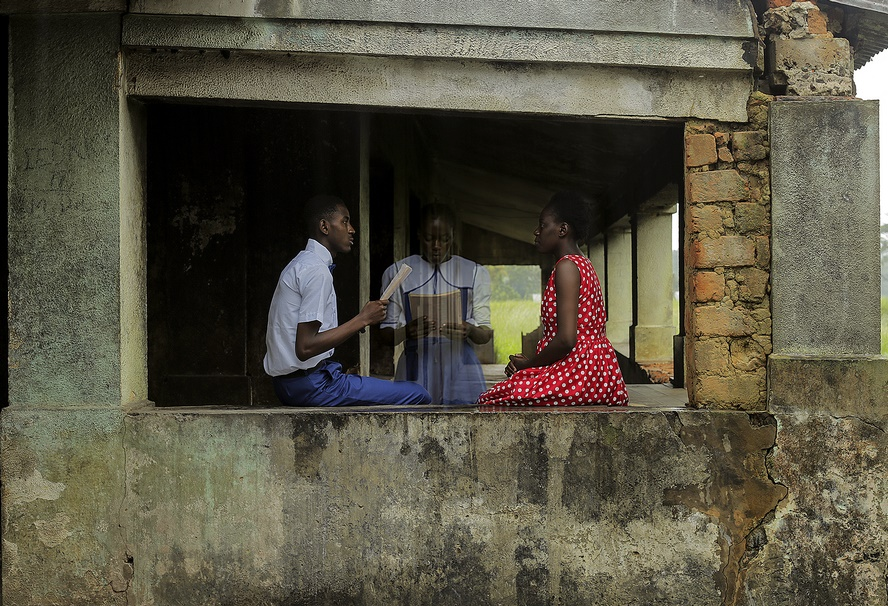 *Dans quelles autres formations avez-vous postulé pour l’année 2021-2022 ?*Si vous n’êtes pas pris à la COP, qu’allez-vous faire l’an prochain ?Donnez-nous un lien en ligne ou WeTransfer vers l’une de vos productions (écrit, vidéo, photo, dessin, etc.) 